CONTENTSCOCKTAILS ON TAPINFORMATIONDispense set-upDispensing cocktails has similarities to dispensing lager; the only real difference is that it’s a cocktail! Below is a basic drinks dispense diagram showing how to install a single point of draught/keg wine/ beer / cocktail on a typical UK set-up.The GAS or air goes  primary valve  secondary valve   into the side entrance of the keg connection/coupler.
The COCKTAIL runs from the keg  cellar buoy   to the inlet of the cooler  from the cooler into the wine tap.There is usually a flow controller between the outlet of the cooler and wine tap to adjust how fast the wine is poured.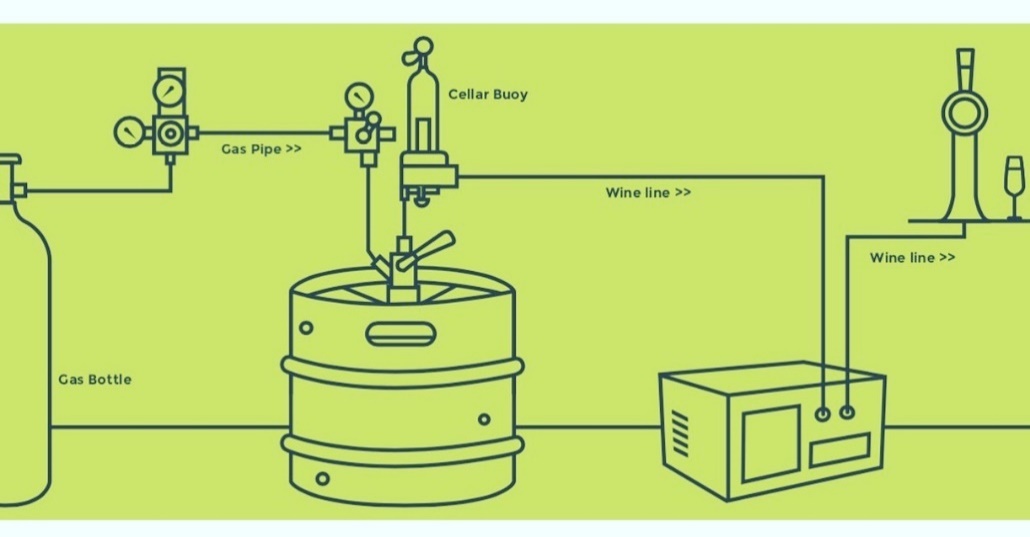 LinesThe line length is very important for wastage and fizz, we recommend the following:Optimal length = 2 metresSatisfactory length = 5 metresA gas pump on much longer lines would be beneficial albeit, lead to wastage.Thickness 3/16It is recommended that you clean your lines with line cleaner every 7-10 days.Gas & PressurePressure TypesKeyKeg  Co2, Mixed Gas or AirThe pressure can be set at 1.2-2.0 bar/ 17.4-29PSI. It can use Co2, Air or mixed gas - they come in a Keykeg so no pressure will contact the drink.Delivery Dates & MethodsThe cut-off point for Next Day delivery is 12pm for parcels and 10am for pallets. The standard delivery charge is £8 per keg. (capped at 5 kegs.)Parcels for less than 6 kegsPallets for more than 6 kegsThe CocktailsMOJITO 10% (rum) - serve over ice & add soda: A sweetened blend of flavoured citrus juices and white rum.Flavour: Fresh lime with distinct rum flavour and strong mint nose.Contents: 50ml alcohol per serve / Water Rum, Lime Juice, Lemon Juice, Natural Mint Flavour, Colour: Clouding agent, Preservatives: Potassium Sorbate, Sodium Benzoate.Size: 20 litres / 133 servings at 150ml PINK GIN FIZZ 10% (gin) - serve over ice: A sweetened blend of flavoured citrus juices and London dry ginFlavour: Fresh lime with distinct gin flavour and a hint of berry flavour.Contents: Water, gin, lemon juice, sugar, propylene glycol alginate, natural flavourings, preservatives (potassium sorbate, sodium benzoate), colour (anthocyanin).	Size: 20 litres / 133 servings at 150ml PASSIONFRUIT MARTINI 10% (vodka) - line to be connected to cooler: A sweetened blend of flavoured fruit juices and vodkaFlavour: Tarte passionfruit with sweet mango and characteristic vanilla vodka nose.Contents: 50ml alcohol per serve / Water, Vodka, Passionfruit Juice (10%), Sugar, Mango Puree, Lime Juice, Orange Juice from concentrate, Acidity regulator: Citric Acid, Salt, Natural flavourings, Colour: Carotenes, Preservatives: Potassium Sorbate, Sodium Benzoate.Size: 20 litres / 133 servings at 150ml PINA COLADA 10% (rum) - line to be connected to cooler: A sweetened blend of flavoured fruit juices and white rumFlavour: Sweet pineapple and coconut flavour with distinct white rum taste.Contents: 50ml alcohol per serve / Water, White Rum, sugar, SKIMMED MILK, fruit juices from concentrate (pineapple, coconut, lemon), CREAM, stabiliser: natural pectin, Acidifier: lactic acid, natural flavourings, preservatives: potassium sorbate, sodium benzoate, Acidity regulator: trisodium citrateSize: 20 litres / 114 servings at 175ml 

Fresh: 4 weeks once opened. Store at an ambient temperature.Set-up and Disposal of EmptiesVisit https://www.keykeg.com/en/demonstration-videos or download the information at https://www.keykeg.com/en/downloads to learn how to set-up and dispose of your keykegs. For more information call or email us.[End of Document]